SUPREME COURT OF CANADABetween:Jean-Philippe MailhotAppellantandHer Majesty The QueenRespondentCoram: McLachlin C.J. and LeBel, Fish, Abella, Rothstein, Moldaver and Wagner JJ.R. v. Mailhot, 2013 SCC 17, [2013] 2 S.C.R. 96Jean-Philippe Mailhot	Appellantv.Her Majesty The Queen	RespondentIndexed as:  R. v. Mailhot2013 SCC 17File No.:  34881.2013:  March 19; 2013:  March 28.Present:  McLachlin C.J. and LeBel, Fish, Abella, Rothstein, Moldaver and Wagner JJ.on appeal from the court of appeal for quebec	Criminal law — Trial — Charge to jury — Fairness — Trial judge providing jurors with summary of theory of defence but also providing opinion on evidence in support of, or contrary to, that theory — Accused convicted of second degree murder — Whether opinions offered by trial judge amounted to opinions as to verdict.	Held:  The appeal should be allowed and a new trial ordered.	APPEAL from a judgment of the Quebec Court of Appeal (Duval Hesler, Beauregard and Doyon JJ.A.), 2012 QCCA 964, SOQUIJ AZ-50858815, [2012] J.Q. no 4863 (QL), 2012 CarswellQue 5082, upholding the accused’s conviction for second degree murder.  Appeal allowed.	Nicholas St-Jacques, Lida Sara Nouraie and Christian Desrosiers, for the appellant.	Carole Lebeuf and Alexandre Boucher, for the respondent.	The following is the judgment delivered byThe Court — We all agree with Doyon J.A., dissenting in the Court of Appeal, that a new trial is required because of the effect of the trial judge’s charge on the fairness of the trial (2012 QCCA 964 (CanLII)).Accordingly, the appeal is allowed and a new trial is ordered.	Appeal allowed.	Solicitors for the appellant:  Desrosiers, Joncas, Massicotte, Montréal.	Solicitor for the respondent:  Directeur des poursuites criminelles et pénales du Québec, Montréal.Citation: R. v. Mailhot, 2013 SCC 17, [2013] 2 S.C.R. 96Date: 20130328Docket: 34881Reasons for Judgment:(paras. 1 to 2)The Court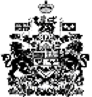 